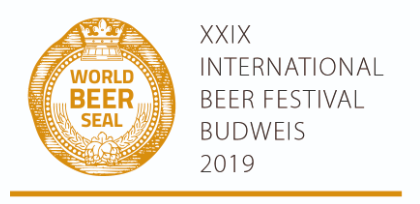 ZÁVAZNÁ PŘIHLÁŠKADO DEGUSTAČNÍ SOUTĚŽE  ZLATÁ PIVNÍ PEČEŤ 2019KATEGORIE MINIPIVOVARDo degustací závazně přihlašujeme tyto vzorky:Souhlasíme s fakturací poplatku za každý přihlášený vzorek do degustací 600,- Kč + DPH 21 %.MÁME - NEMÁME* zájem na akci se podílet jako vystavovatel nebo obchodní spolupartner.*Nehodící se škrtněte. Firma:Adresa:IČO: DIČ: Odpovědný pracovník:Odpovědný pracovník:e-mail:Telefon:Telefon:Degustací se zúčastní pracovníci:Degustací se zúčastní pracovníci:Degustací se zúčastní pracovníci:Obchodní název produktuKategorieDatum: Razítko, podpis: 